it n°05: PROCEDIMENTO PARA REGISTRO DE ESTABELECIMENTOSOBJETIVO: Estabelecer os procedimentos para aprovação de projetos, reformas e ampliações, registros de estabelecimentos, alterações cadastrais e cancelamento de registros de estabelecimentos no Serviço de Inspeção Municipal de Produtos de Origem Animal (SIM/POA).REGISTRO DE ESTABELECIMENTOPara o registro de estabelecimentos junto ao SIM/POA, se faz necessário o cumprimento de todas as etapas do processo que segue abaixo:1. Vistoria prévia: o responsável pelo estabelecimento deve solicitar ao SIM/POA vistoria prévia de terreno ou instalações (ANEXO 01A). Durante a vistoria o fiscal avaliará o local pretendido e/ou as instalações existentes, emitindo um laudo de vistoria prévia (ANEXO 01AA).ANEXO 01AREQUERIMENTO PARA VISTORIA PRÉVIAIlmo/a Senhor/a Chefe do Serviço de Inspeção Municipal/Produtos de Origem Animal – SIM/POAEu,.............................................................................., desejando construir um(a)....................................................(especificação da indústria).Venho requerer VISTORIA PRÉVIA para construção da referida indústria.Atenciosamente, Local, data______________________________Assinatura do requerenteANEXO 1AALAUDO TÉCNICO DE INSPEÇÃO DE TERRENO – VISTORIA PRÉVIA2. Apresentação da documentação e aprovação de projeto: quando o laudo de vistoria prévia apontar condições favoráveis à instalação da atividade pretendida, o responsável legal pelo estabelecimento deve apresentar ao SIM/POA o Requerimento de registro conforme modelo (ANEXO 01B) e demais documentos, conforme instruído na Lista documental para registro no SIM/POA (ANEXO 01B). ANEXO 01BREQUERIMENTOIlmo/a Senhor/a Responsável pelo Serviço de Inspeção Municipal, venho através deste, requerer a Vossa Senhoria neste Serviço, o/a __________________________para o estabelecimento identificado abaixo:sob responsabilidade de:Município,___ de __________ de 2023Nestes termos, pede deferimento.____________________________________Responsável pelo EstabelecimentoANEXO 01BLISTA DOCUMENTAL PARA REGISTRO NO SIM/POA*Itens exigidos para complementar o registroMunicípio, ___ de ___ de 2023.____________________________________Responsável pelo Estabelecimento2.1. Após apresentação dos documentos solicitados, conforme a lista documental e a apresentação da planta ou croqui, estes serão avaliados pelo SIM. 2.1.1 As plantas e croqui serão avaliados tomando como base a lista de verificação disponível para cada área de produção (ANEXO 05). LISTA DE VERIFICAÇÃO DE PLANTAS - ANEXO 051. UNIDADE DE BENEFICIAMENTO DE CARNES E PRODUTOS CÁRNEOS*NA – não se aplica._____________________Fiscal do SIM/POA2. ABATEDOURO FRIGORÍFICO DE AVES*NA – não se aplica._____________________Fiscal do SIM/POA3. ABATEDOURO FRIGORÍFICO DE BOVINOS*NA – não se aplica._____________________Fiscal do SIM/POA4. ABATEDOURO FRIGORÍFICO DE SUÍNOS*NA – não se aplica._____________________Fiscal do SIM/POA5. GRANJA LEITEIRA, UNIDADE DE BENEFICIAMENTO DE LEITE E DERIVADOS E QUEIJARIA*NA – não se aplica._____________________Fiscal do SIM/POA6. UNIDADE DE EXTRAÇÃO E BENEFICIAMENTO DE PRODUTOS DE ABELHA/UNIDADE DE BENEFICIAMENTO DE PRODUTOS DE ABELHA*NA – não se aplica._____________________Fiscal do SIM/POA7. ABATEDOURO FRIGORÍFICO DE PESCADO E UNIDADE DE BENEFICIAMENTO DE PESCADO E PRODUTOS DE PESCADO*NA – não se aplica._____________________Fiscal do SIM/POA8. GRANJA AVÍCOLA E UNIDADE DE BENEFICIAMENTO DE OVOS E DERIVADOS*NA – não se aplica._____________________Fiscal do SIM/POA2.1.2. Após a avaliação dos documentos entregue conforme o check list documental para registro do SIM/POA e demais documentos anexos, o fiscal do SIM emitirá o laudo técnico de fiscalização e aprovação das plantas e documentos do estabelecimento. ANEXO 03LAUDO TÉCNICO N° _____/______TERMO DE ANÁLISE E APROVAÇÃO, FISCALIZAÇÃO E APROVAÇÃO DAS PLANTAS E DOCUMENTOS DO ESTABELECIMENTOOBS: Documentos pertinentes ao processo e observações em anexo.2.1.2. Após término da obra, o responsável pelo estabelecimento deve solicitar ao SIM/POA uma vistoria final onde o fiscal emitirá um laudo (ANEXO 06) sobre a liberação da atividade desde que tenha sido apresentada toda documentação prevista para registro.ANEXO 06Lista de verificação para emissão de Certificado de Registro no Serviço de Inspeção de Produtos de Origem Animal (SIM/POA)Avaliações: Utiliza-se os critérios de CONFORME (C), NÃO CONFORME (NC), NÃO SE APLICA (NA)Aceitável no mínimo 70% dos itens ATENDIDOSEstabelecimento: ______________________________________________________Proprietário: __________________________________________________________Responsável pela Inspeção: ____________________________________________Data:_________________3. Após o registro processual e documental dos estabelecimentos e respectiva aprovação, o SIM/POA deve emitir O CERTIFICADO DE REGISTRO (juntamente com o certificado), e preencher a FICHA DE CADASTRO DO ESTABELECIMENTO e enviar ao consórcio CID CENTRO para que seja realizado o registro e inclusão no sistema eletrônico e-SISBI.DD/MM/AAAAFICHA DE CADASTRO DO ESTABELECIMENTODocumento emitido em 3 vias: 1ª via SIM/POA, 2ª via ESTABELECIMENTO, 3ª via CONSÓRCIO.CERTIFICADO DE REGISTRO SIM/POANº 001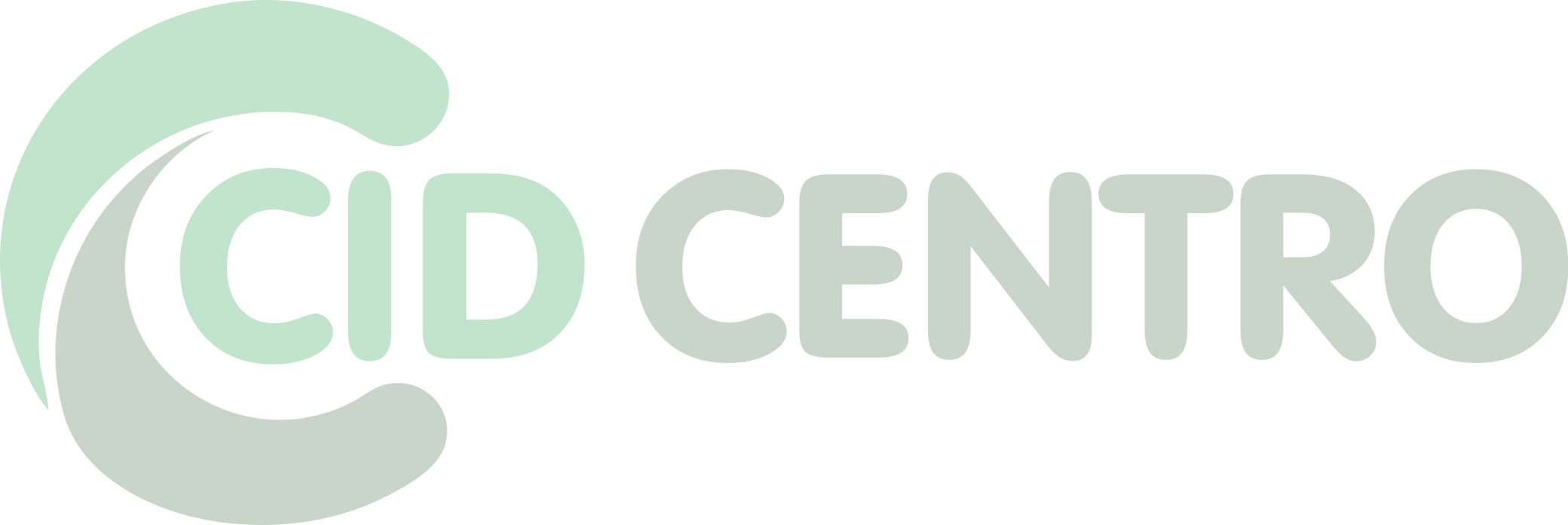 O Serviço de Inspeção Municipal de Produtos de Origem Animal – SIM/POA, registra o estabelecimento XXXXXX & CIA LTDA, instalado na Rua XXXX s/n, Bairro XXX, CEP 80000-000, Município de XXXX-PR, inscrito no CNPJ n° 00.000.000/0001-00, classificado como XXXXX(SEGUIR CLASSIFICAÇÃO)XXXX. A empresa fica autorizada a utilizar o número de registro no SIM/POA n° 00X, enquanto atendidas as normas legais e satisfeitos os requisitos técnicos, para:DESCREVER ATIVIDADEO estabelecimento fica registrado sob a responsabilidade técnica do Médico Veterinário XXXXXXXXXX, inscrito no CRMV-PR n° XXXX.  Substituir fundo e logos CID CENTRO com brasão ou logo do municípioMUNICÍPIO, xx DE xxxxxxxx DE 2022.Médico Veterinário/Autoridade SanitáriaFiscal do SIM/POANÚMERO/ANO: NÚMERO/ANO: DATA: DATA: DATA: HORÁRIO:HORÁRIO:IDENTIFICAÇÃO DA EMPRESAIDENTIFICAÇÃO DA EMPRESAIDENTIFICAÇÃO DA EMPRESAIDENTIFICAÇÃO DA EMPRESAIDENTIFICAÇÃO DA EMPRESAIDENTIFICAÇÃO DA EMPRESAIDENTIFICAÇÃO DA EMPRESA1-RAZÃO SOCIAL:1-RAZÃO SOCIAL:1-RAZÃO SOCIAL:1-RAZÃO SOCIAL:1-RAZÃO SOCIAL:1-RAZÃO SOCIAL:1-RAZÃO SOCIAL:2-NOME DE FANTASIA:2-NOME DE FANTASIA:2-NOME DE FANTASIA:2-NOME DE FANTASIA:2-NOME DE FANTASIA:2-NOME DE FANTASIA:2-NOME DE FANTASIA:3-CLASSIFICAÇÃO DO ESTABELECIMENTO:3-CLASSIFICAÇÃO DO ESTABELECIMENTO:3-CLASSIFICAÇÃO DO ESTABELECIMENTO:4-CNPJ / CPF:4-CNPJ / CPF:4-CNPJ / CPF:4-CNPJ / CPF:5- RESPONSÁVEL DO TERRENO:5- RESPONSÁVEL DO TERRENO:5- RESPONSÁVEL DO TERRENO:6-FONE: 6-FONE: 6-FONE: 6-FONE: 7- E -MAIL:7- E -MAIL:7- E -MAIL:7- E -MAIL:7- E -MAIL:7- E -MAIL:7- E -MAIL:8-ENDEREÇO DO TERRENO (Rua/Av.):8-ENDEREÇO DO TERRENO (Rua/Av.):8-ENDEREÇO DO TERRENO (Rua/Av.):8-ENDEREÇO DO TERRENO (Rua/Av.):9-Nº:9-Nº:10-Compl.:11-BAIRRO: 12- MUNICÍPIO:12- MUNICÍPIO:12- MUNICÍPIO:13-UF:13-UF:14-CEP:15-RESPONSÁVEL LEGAL/PROPRIETÁRIO DO ESTABELECIMENTO:15-RESPONSÁVEL LEGAL/PROPRIETÁRIO DO ESTABELECIMENTO:15-RESPONSÁVEL LEGAL/PROPRIETÁRIO DO ESTABELECIMENTO:15-RESPONSÁVEL LEGAL/PROPRIETÁRIO DO ESTABELECIMENTO:15-RESPONSÁVEL LEGAL/PROPRIETÁRIO DO ESTABELECIMENTO:15-RESPONSÁVEL LEGAL/PROPRIETÁRIO DO ESTABELECIMENTO:15-RESPONSÁVEL LEGAL/PROPRIETÁRIO DO ESTABELECIMENTO:16- MOTIVO DA INSPEÇÃO:16- MOTIVO DA INSPEÇÃO:16- MOTIVO DA INSPEÇÃO:16- MOTIVO DA INSPEÇÃO:16- MOTIVO DA INSPEÇÃO:16- MOTIVO DA INSPEÇÃO:16- MOTIVO DA INSPEÇÃO:(  ) ALTERAÇÃO DE REGISTRO(  ) ALTERAÇÃO DE REGISTRO(  ) ALTERAÇÃO DE REGISTRO(  ) ALTERAÇÃO DE REGISTRO(  ) ALTERAÇÃO DE REGISTRO(  ) ALTERAÇÃO DE REGISTRO(  ) ALTERAÇÃO DE REGISTRO(  ) LAUDO TÉCNICO DE INSPEÇÃO DE TERRENO(  ) LAUDO TÉCNICO DE INSPEÇÃO DE TERRENO(  ) LAUDO TÉCNICO DE INSPEÇÃO DE TERRENO(  ) LAUDO TÉCNICO DE INSPEÇÃO DE TERRENO(  ) LAUDO TÉCNICO DE INSPEÇÃO DE TERRENO(  ) LAUDO TÉCNICO DE INSPEÇÃO DE TERRENO(  ) LAUDO TÉCNICO DE INSPEÇÃO DE TERRENO(  ) LAUDO TÉCNICO DE TRANSFERÊNCIA DE TITULARIDADE(  ) LAUDO TÉCNICO DE TRANSFERÊNCIA DE TITULARIDADE(  ) LAUDO TÉCNICO DE TRANSFERÊNCIA DE TITULARIDADE(  ) LAUDO TÉCNICO DE TRANSFERÊNCIA DE TITULARIDADE(  ) LAUDO TÉCNICO DE TRANSFERÊNCIA DE TITULARIDADE(  ) LAUDO TÉCNICO DE TRANSFERÊNCIA DE TITULARIDADE(  ) LAUDO TÉCNICO DE TRANSFERÊNCIA DE TITULARIDADE(  ) RENOVAÇÃO DE REGISTRO(  ) RENOVAÇÃO DE REGISTRO(  ) RENOVAÇÃO DE REGISTRO(  ) RENOVAÇÃO DE REGISTRO(  ) RENOVAÇÃO DE REGISTRO(  ) RENOVAÇÃO DE REGISTRO(  ) RENOVAÇÃO DE REGISTRO(  ) OUTROS(  ) OUTROS(  ) OUTROS(  ) OUTROS(  ) OUTROS(  ) OUTROS(  ) OUTROSCOORDENADAS GEOGRÁFICAS: COORDENADAS GEOGRÁFICAS: COORDENADAS GEOGRÁFICAS: COORDENADAS GEOGRÁFICAS: COORDENADAS GEOGRÁFICAS: COORDENADAS GEOGRÁFICAS: COORDENADAS GEOGRÁFICAS: 1. O terreno localiza-se em:(  ) Zona Rural 	(  ) Zona Urbana1. O terreno localiza-se em:(  ) Zona Rural 	(  ) Zona Urbana1. O terreno localiza-se em:(  ) Zona Rural 	(  ) Zona Urbana1. O terreno localiza-se em:(  ) Zona Rural 	(  ) Zona Urbana1. O terreno localiza-se em:(  ) Zona Rural 	(  ) Zona Urbana1. O terreno localiza-se em:(  ) Zona Rural 	(  ) Zona Urbana1. O terreno localiza-se em:(  ) Zona Rural 	(  ) Zona Urbana2. Existem fontes poluidoras (mau cheiro, dejetos, etc.) no local ou próximos ao local?(  ) Não 		(  ) Sim 		Especificar a fonte poluidora:Qual a distância da fonte ao terreno?2. Existem fontes poluidoras (mau cheiro, dejetos, etc.) no local ou próximos ao local?(  ) Não 		(  ) Sim 		Especificar a fonte poluidora:Qual a distância da fonte ao terreno?2. Existem fontes poluidoras (mau cheiro, dejetos, etc.) no local ou próximos ao local?(  ) Não 		(  ) Sim 		Especificar a fonte poluidora:Qual a distância da fonte ao terreno?2. Existem fontes poluidoras (mau cheiro, dejetos, etc.) no local ou próximos ao local?(  ) Não 		(  ) Sim 		Especificar a fonte poluidora:Qual a distância da fonte ao terreno?2. Existem fontes poluidoras (mau cheiro, dejetos, etc.) no local ou próximos ao local?(  ) Não 		(  ) Sim 		Especificar a fonte poluidora:Qual a distância da fonte ao terreno?2. Existem fontes poluidoras (mau cheiro, dejetos, etc.) no local ou próximos ao local?(  ) Não 		(  ) Sim 		Especificar a fonte poluidora:Qual a distância da fonte ao terreno?2. Existem fontes poluidoras (mau cheiro, dejetos, etc.) no local ou próximos ao local?(  ) Não 		(  ) Sim 		Especificar a fonte poluidora:Qual a distância da fonte ao terreno?3. Quanto à topografia do terreno:(  ) Plana	 	(  ) Levemente Inclinada	 	(  ) Inclinada3. Quanto à topografia do terreno:(  ) Plana	 	(  ) Levemente Inclinada	 	(  ) Inclinada3. Quanto à topografia do terreno:(  ) Plana	 	(  ) Levemente Inclinada	 	(  ) Inclinada3. Quanto à topografia do terreno:(  ) Plana	 	(  ) Levemente Inclinada	 	(  ) Inclinada3. Quanto à topografia do terreno:(  ) Plana	 	(  ) Levemente Inclinada	 	(  ) Inclinada3. Quanto à topografia do terreno:(  ) Plana	 	(  ) Levemente Inclinada	 	(  ) Inclinada3. Quanto à topografia do terreno:(  ) Plana	 	(  ) Levemente Inclinada	 	(  ) Inclinada4. Existe curso d'água próximo?(  ) Sim 	 	(  ) NãoSe sim, a aproximadamente quantos metros do terreno?4. Existe curso d'água próximo?(  ) Sim 	 	(  ) NãoSe sim, a aproximadamente quantos metros do terreno?4. Existe curso d'água próximo?(  ) Sim 	 	(  ) NãoSe sim, a aproximadamente quantos metros do terreno?4. Existe curso d'água próximo?(  ) Sim 	 	(  ) NãoSe sim, a aproximadamente quantos metros do terreno?4. Existe curso d'água próximo?(  ) Sim 	 	(  ) NãoSe sim, a aproximadamente quantos metros do terreno?4. Existe curso d'água próximo?(  ) Sim 	 	(  ) NãoSe sim, a aproximadamente quantos metros do terreno?4. Existe curso d'água próximo?(  ) Sim 	 	(  ) NãoSe sim, a aproximadamente quantos metros do terreno?5. Qual a área total do terreno?     Qual a área do terreno destinado a ser utilizada na construção?5. Qual a área total do terreno?     Qual a área do terreno destinado a ser utilizada na construção?5. Qual a área total do terreno?     Qual a área do terreno destinado a ser utilizada na construção?5. Qual a área total do terreno?     Qual a área do terreno destinado a ser utilizada na construção?5. Qual a área total do terreno?     Qual a área do terreno destinado a ser utilizada na construção?5. Qual a área total do terreno?     Qual a área do terreno destinado a ser utilizada na construção?5. Qual a área total do terreno?     Qual a área do terreno destinado a ser utilizada na construção?6. Há a possibilidade de ampliação futura da construção?(  ) Sim	 	(  ) Não6. Há a possibilidade de ampliação futura da construção?(  ) Sim	 	(  ) Não6. Há a possibilidade de ampliação futura da construção?(  ) Sim	 	(  ) Não6. Há a possibilidade de ampliação futura da construção?(  ) Sim	 	(  ) Não6. Há a possibilidade de ampliação futura da construção?(  ) Sim	 	(  ) Não6. Há a possibilidade de ampliação futura da construção?(  ) Sim	 	(  ) Não6. Há a possibilidade de ampliação futura da construção?(  ) Sim	 	(  ) Não7. O terreno é bem drenado?(  ) Sim	 	(  ) Não7. O terreno é bem drenado?(  ) Sim	 	(  ) Não7. O terreno é bem drenado?(  ) Sim	 	(  ) Não7. O terreno é bem drenado?(  ) Sim	 	(  ) Não7. O terreno é bem drenado?(  ) Sim	 	(  ) Não7. O terreno é bem drenado?(  ) Sim	 	(  ) Não7. O terreno é bem drenado?(  ) Sim	 	(  ) Não8. O local permite que as edificações fiquem afastadas no mínimo 5m de vias públicas?(  ) Sim		(  ) Não8. O local permite que as edificações fiquem afastadas no mínimo 5m de vias públicas?(  ) Sim		(  ) Não8. O local permite que as edificações fiquem afastadas no mínimo 5m de vias públicas?(  ) Sim		(  ) Não8. O local permite que as edificações fiquem afastadas no mínimo 5m de vias públicas?(  ) Sim		(  ) Não8. O local permite que as edificações fiquem afastadas no mínimo 5m de vias públicas?(  ) Sim		(  ) Não8. O local permite que as edificações fiquem afastadas no mínimo 5m de vias públicas?(  ) Sim		(  ) Não8. O local permite que as edificações fiquem afastadas no mínimo 5m de vias públicas?(  ) Sim		(  ) Não9. Como é o acesso?(  ) Estrada de terra	(  ) Asfalto 	(  ) outros9. Como é o acesso?(  ) Estrada de terra	(  ) Asfalto 	(  ) outros9. Como é o acesso?(  ) Estrada de terra	(  ) Asfalto 	(  ) outros9. Como é o acesso?(  ) Estrada de terra	(  ) Asfalto 	(  ) outros9. Como é o acesso?(  ) Estrada de terra	(  ) Asfalto 	(  ) outros9. Como é o acesso?(  ) Estrada de terra	(  ) Asfalto 	(  ) outros9. Como é o acesso?(  ) Estrada de terra	(  ) Asfalto 	(  ) outros10. O acesso é dificultado por algum motivo?(  ) Não 		(  ) Sim		Qual?10. O acesso é dificultado por algum motivo?(  ) Não 		(  ) Sim		Qual?10. O acesso é dificultado por algum motivo?(  ) Não 		(  ) Sim		Qual?10. O acesso é dificultado por algum motivo?(  ) Não 		(  ) Sim		Qual?10. O acesso é dificultado por algum motivo?(  ) Não 		(  ) Sim		Qual?10. O acesso é dificultado por algum motivo?(  ) Não 		(  ) Sim		Qual?10. O acesso é dificultado por algum motivo?(  ) Não 		(  ) Sim		Qual?11. A localização sob o ponto de vista logístico (região, distância e meio de acesso da matéria-prima) é ideal?(  ) Sim		(  ) Não11. A localização sob o ponto de vista logístico (região, distância e meio de acesso da matéria-prima) é ideal?(  ) Sim		(  ) Não11. A localização sob o ponto de vista logístico (região, distância e meio de acesso da matéria-prima) é ideal?(  ) Sim		(  ) Não11. A localização sob o ponto de vista logístico (região, distância e meio de acesso da matéria-prima) é ideal?(  ) Sim		(  ) Não11. A localização sob o ponto de vista logístico (região, distância e meio de acesso da matéria-prima) é ideal?(  ) Sim		(  ) Não11. A localização sob o ponto de vista logístico (região, distância e meio de acesso da matéria-prima) é ideal?(  ) Sim		(  ) Não11. A localização sob o ponto de vista logístico (região, distância e meio de acesso da matéria-prima) é ideal?(  ) Sim		(  ) Não12. Existem outras construções vizinhas ao terreno?(  ) Não 		(  ) Sim		Quais?12. Existem outras construções vizinhas ao terreno?(  ) Não 		(  ) Sim		Quais?12. Existem outras construções vizinhas ao terreno?(  ) Não 		(  ) Sim		Quais?12. Existem outras construções vizinhas ao terreno?(  ) Não 		(  ) Sim		Quais?12. Existem outras construções vizinhas ao terreno?(  ) Não 		(  ) Sim		Quais?12. Existem outras construções vizinhas ao terreno?(  ) Não 		(  ) Sim		Quais?12. Existem outras construções vizinhas ao terreno?(  ) Não 		(  ) Sim		Quais?13. Qual é a distância das construções vizinhas ao terreno?13. Qual é a distância das construções vizinhas ao terreno?13. Qual é a distância das construções vizinhas ao terreno?13. Qual é a distância das construções vizinhas ao terreno?13. Qual é a distância das construções vizinhas ao terreno?13. Qual é a distância das construções vizinhas ao terreno?13. Qual é a distância das construções vizinhas ao terreno?14. Existe algum tipo de rede elétrica que fornece ou pode fornecer energia elétrica ao futuro empreendimento?(  ) Não 			(  )Sim		(  )Trifásico	(  )Monofásico14. Existe algum tipo de rede elétrica que fornece ou pode fornecer energia elétrica ao futuro empreendimento?(  ) Não 			(  )Sim		(  )Trifásico	(  )Monofásico14. Existe algum tipo de rede elétrica que fornece ou pode fornecer energia elétrica ao futuro empreendimento?(  ) Não 			(  )Sim		(  )Trifásico	(  )Monofásico14. Existe algum tipo de rede elétrica que fornece ou pode fornecer energia elétrica ao futuro empreendimento?(  ) Não 			(  )Sim		(  )Trifásico	(  )Monofásico14. Existe algum tipo de rede elétrica que fornece ou pode fornecer energia elétrica ao futuro empreendimento?(  ) Não 			(  )Sim		(  )Trifásico	(  )Monofásico14. Existe algum tipo de rede elétrica que fornece ou pode fornecer energia elétrica ao futuro empreendimento?(  ) Não 			(  )Sim		(  )Trifásico	(  )Monofásico14. Existe algum tipo de rede elétrica que fornece ou pode fornecer energia elétrica ao futuro empreendimento?(  ) Não 			(  )Sim		(  )Trifásico	(  )MonofásicoOBSERVAÇÕES FINAISCONCLUSÃO DA VISTORIAO Serviço de Inspeção Municipal de Produtos de Origem animal, emite parecer:(  ) FAVORÁVEL                                         (  ) DESFAVORÁVEL(  ) ATENDE AOS REQUISITOS NECESSÁRIOS(  ) NÃO ATENDE AOS REQUISITOS NECESSÁRIOSRESPONSÁVEL PELA INSPEÇÃO _________________________________________Carimbo e assinatura do responsável SIM/POARESPONSÁVEL PELA EMPRESA____________________________________________Assinatura do responsável estabelecimentoLOCAL:                                                                                                     DATA: _____ / _____ / _____REGISTROINCLUSÃO DE FINALIDADERENOVAÇÃO DE REGISTROCANCELAMENTO DE REGISTROTRANSFERÊNCIA DE TITULARIDADEALTERAÇÃO DE DADOS CADASTRAISSUSPENSÃO TEMPORÁRIA DE REGISTROSUSPENSÃO TEMPORÁRIA DE REGISTROSUSPENSÃO TEMPORÁRIA DE REGISTROFINALIDADEIDENTIFICAÇÃO DO ESTABELECIMENTORazão Social:Nome Fantasia:CNPJ:								Inscrição Estadual:Endereço:							NºBairro: 							CEP:Município: 							UF:E-mail:							Telefone: (  )Responsável Técnico:						CRMV-PR: Responsável Técnico:						CRMV-PR: IDENTIFICAÇÃO PROPRIETARIO/RESPONSAVEL LEGALNome:								CPF:								RG:Endereço:							NºBairro: 							CEP:Município: 							UF:E-mail:							Telefone: (  )DOCUMENTOSDOCUMENTOSPág.OBSRequerimento dirigido ao SIM-POA- Cópia CNPJ ou CAD/PRO e contrato social- Cópia CPF e RG responsável pelo estabelecimentoPlanta baixa ou croqui das instalações (2 vias)Memorial Técnico Sanitário do Estabelecimento (2 vias):- Identificação, localização e classificação do estabelecimento - Fl 01- Lista de atividades do estabelecimento - Fl 02- Capacidade de produção (dias, turnos, espécies, capacidade máxima) ou de fracionamento/manipulação - Fl 03- Detalhes do terreno (área total, área construída, área útil, existente? pavimentação, água de abastecimento, sistema de tratamento, vazão e capacidade reservatório) - Fl 04- Instalações industriais (conforme descrito na tabela anexa ao MTSE – capacidade, temperatura local, materiais da construção) - Fl 05- Listagem de máquinas e equipamentos (quantidade, capacidade/ unidade de medida) - Fl 06- Matérias-primas recebidas, produtos que pretende fabricar (conforme DIPOA: área, categoria, produto padronizado, forma de conservação, quantidade diária, unidade) ou produtos que pretende armazenar/fracionar - Fl 07- Descrição do processo de produção, armazenagem/fracionamento, barreiras físicas contra pragas e vetores, laboratório e análises previstas, informações sobre lavanderia – Fl 08Memorial Descritivo Simplificado dos PPHO – PAC do PPHOLicença Ambiental (LO, LAS, DLAE ou documento equivalente)Laudo de aprovação prévia do terreno/funcionamento ou Autorização do uso e ocupação de soloAnálise MB, FQ da água de abastecimentoART Homologado ou declaração supressão RT*Saúde do trabalhador*Certificado de registroLaudo de Inspeção/Termo de vistoriaLaudo de aprovação do MTSEFicha de cadastro do estabelecimentoRazão Social:Razão Social:Razão Social:Razão Social:Razão Social:Classificação do estabelecimento pretendido:Classificação do estabelecimento pretendido:Classificação do estabelecimento pretendido:Classificação do estabelecimento pretendido:Classificação do estabelecimento pretendido:Endereço:Endereço:Endereço:Endereço:Endereço:Data: Data: Data: Data: Data: Unidade de beneficiamento de carne e produtos cárneosSIMNÃONA*Barreira sanitáriaPlataforma de recebimentoCâmara de matéria-prima resfriadaCâmara de matéria-prima congeladaCâmara e/ou ante câmara de descongelamentoCâmara de produtos prontos resfriadosCâmara de produtos prontos congeladosCâmara de salgaCâmara de curaSala de desossaDepósito de envoltóriosDepósito de ossos e rejeitosSala de industrializaçãoDefumadores/Câmara de defumaçãoAntessala defumadoresDepósito de lenhaSala de cozimentoDepósito de temperos/condimentosDepósito de embalagens primárias e etiquetasÁrea de embalagem primáriaDepósito de embalagens secundáriasÁrea de embalagem secundáriaPlataforma de expediçãoSala de higienização de caixas e utensíliosDepósito de caixas e utensílios limposLavatórios de mãos na sala de manipulaçãoÁgua quente e fria para limpeza dos setoresVestiários separados por sexoSanitários separados por sexoSede administrativaDepósito de produtos de limpezaLavanderiaRefeitórioCerca de delimitação do estabelecimentoPavimentação das áreas de circulação e pessoas e veículosRazão Social:Razão Social:Razão Social:Razão Social:Razão Social:Classificação do estabelecimento pretendido:Classificação do estabelecimento pretendido:Classificação do estabelecimento pretendido:Classificação do estabelecimento pretendido:Classificação do estabelecimento pretendido:Endereço:Endereço:Endereço:Endereço:Endereço:Data: Data: Data: Data: Data: Abatedouro frigorífico de avesSIMNÃONA*Barreira sanitáriaÁrea de higienização de caixas de transporte de aves e local para armazenamento de caixas limpasÁrea para higienização de veículosFábrica e silo de geloÁgua quente e fria no interior da indústriaPlataforma de recepção de avesÁrea de insensibilizaçãoTúnel de sangriaÁrea de escaldagem e depenagemÁrea de evisceraçãoDepartamento de Inspeção Final - DIFResfriamento de carcaça (chiller)Sistema de gotejamentoSala de cortesSala de embalagem de produtosTúnel de congelamentoCâmara de resfriamentoCâmara de congelamentoEsterilizadores de facasDepósitos de resíduos (vísceras, condenações, penas)Sala de lavagem de equipamentos e utensíliosDepósito para embalagens primárias e rotulagensDepósito de embalagens secundáriasÁrea de expediçãoÁrea de industrializaçãoDepósito de condimentosÁrea de expediçãoVestiários separados por sexoSanitários separados por sexoÁrea de acesso de funcionários área limpaÁrea de acesso de funcionários área sujaSede administrativaSala da inspeção oficialDepósito de material de limpezaDepósito de caixas e utensílios RefeitórioLavanderiaCerca de delimitaçãoPavimentação das áreas de circulação de pessoas e veículosRazão Social:Razão Social:Razão Social:Razão Social:Razão Social:Classificação do estabelecimento pretendido:Classificação do estabelecimento pretendido:Classificação do estabelecimento pretendido:Classificação do estabelecimento pretendido:Classificação do estabelecimento pretendido:Endereço:Endereço:Endereço:Endereço:Endereço:Data: Data: Data: Data: Data: Abatedouro frigorífico de bovinosSIMNÃONA*Barreira sanitária área limpaBarreira sanitária área sujaÁrea de recebimento de animaisCurrais (disponibilidade de água)Área de banho (corredor de abate)Box de insensibilizaçãoCanaleta de sangria Área de vômitoDepósito de couroSala de chifres e cascosSala de triparia (área suja e área limpa)Sala de bucharia Área de evisceração (início da nória)Mesa de inspeção de víscerasDepartamento de inspeção final – DIFCâmara de sequestro do DIFMesas adequadas às atividadesEsterilizadores de facasLavatórios de mãos nas áreas de manipulaçãoSala de miúdos Câmara de resfriamento de carcaças (-1 a 1ºC)Sala de cortes/desossa climatizadaCâmara de produtos congeladosCâmara de produtos resfriadosCâmara de cura/conservação massasSala de higienização de caixas e utensíliosDepósito de caixas e utensílios higienizadosSala de salgaDepósito de embalagens primárias e rotulagensÁrea para embalagem primáriaDepósito para embalagens secundáriasÁrea para embalagem secundáriaDepósito de condimentosPlataforma para expediçãoSanitários separados por sexoVestiários separados por sexoSede administrativaSala da inspeção oficialDepósito de produtos de limpezaRefeitórioLavanderiaCerca de delimitação do estabelecimentoPavimentação das áreas de circulação de pessoas e veículosRazão Social:Razão Social:Razão Social:Razão Social:Razão Social:Classificação do estabelecimento pretendido:Classificação do estabelecimento pretendido:Classificação do estabelecimento pretendido:Classificação do estabelecimento pretendido:Classificação do estabelecimento pretendido:Endereço:Endereço:Endereço:Endereço:Endereço:Data: Data: Data: Data: Data: Abatedouro frigorífico de suínosSIMNÃONA*Barreira sanitária área limpaBarreira sanitária área sujaÁrea de recebimento de animaisÁrea de higienização de veículosSistema de aquecimento de águaPocilgas (cobertura e disponibilidade de água)Corredor de abate com banho de aspersãoBox de insensibilizaçãoÁrea de sangria e local para depósito de sangueLocal de lavagem de carcaça após sangriaÁrea de escaldagem (tanque de escaldagem)Área de chamuscamentoÁrea de evisceração (linhas de inspeção)Mesa de inspeção de víscerasDepartamento de Inspeção final – DIFDepósito de resíduos de abateEsterilizadores de facasLavatórios de mãos na área de manipulaçãoTriparia (área suja e área limpa)Câmara de resfriamento de carcaçasCâmara de produtos congeladosCâmara de produtos resfriadosCâmara de cura/ conservação de massasCâmara de estocagem de matéria-prima congeladaCâmara de estocagem de matéria-prima resfriadaSala de desossa (climatização)Sala de cozimento de produtosSala de defumação com ante salaSala de maturação/secagemSala de produtos prontosSala de higienização de caixas e utensíliosDepósito de caixa e utensíliosSala de salgaDepósito para condimentosDepósito para embalagens primárias e rotulagensÁrea para embalagem primáriaDepósito para embalagens secundáriasÁrea para embalagem secundáriaDepósito de envoltóriosÁrea para expediçãoSanitários separados por sexoVestiários separados por sexoSede administrativaSala do serviço oficial de inspeçãoRefeitórioLavanderiaCerca de delimitação do estabelecimentoPavimentação das áreas de circulação de pessoas e veículosRazão Social:Razão Social:Razão Social:Razão Social:Razão Social:Classificação do estabelecimento pretendido:Classificação do estabelecimento pretendido:Classificação do estabelecimento pretendido:Classificação do estabelecimento pretendido:Classificação do estabelecimento pretendido:Endereço:Endereço:Endereço:Endereço:Endereço:Data: Data: Data: Data: Data: Granja leiteira, unidade de beneficiamento de leite e derivados e queijariaSIMNÃONA*Barreira sanitária Área de recebimento do leite com projeção da coberturaLaboratório Área para tanque de recepção ou silo de resfriamentoÁrea de lavagem de vasilhames e sala de guarda de vasilhamesEspaço reservado para o conjunto de pasteurização a placasSala para higienização de caixas plásticasSala para guarda de caixas limpasSala de industrialização (mesas adequadas, tanques para coagulação de queijos, prensas, formas, etc)Depósito de insumosCâmara de salgaCâmara de maturaçãoSala para doce de leite, requeijão e queijo fundidoSala de queijo raladoSala de fatiamento climatizadaSala para embalagens de produtoDepósito para embalagens primária e rotulagensSala para embalagem secundáriaDepósito para embalagem secundáriaCâmara de estocagem de produtos prontosÁrea de expedição com projeção da cobertura Depósito de soro de leiteSistema de aquecimento de águaÁrea de lavagem e higiene de veículos transportadores de matéria-primaSanitário separados por sexoVestiários separados por sexoSede administrativaDepósito de produtos de limpezaRefeitórioLavanderiaCerca de delimitação do estabelecimentoPavimentação das áreas de circulação de pessoas e veículosRazão Social:Razão Social:Razão Social:Razão Social:Razão Social:Classificação do estabelecimento pretendido:Classificação do estabelecimento pretendido:Classificação do estabelecimento pretendido:Classificação do estabelecimento pretendido:Classificação do estabelecimento pretendido:Endereço:Endereço:Endereço:Endereço:Endereço:Data: Data: Data: Data: Data: Unidade de extração e beneficiamento de produtos de abelha/Unidade de beneficiamento de produtos de abelhaSIMNÃONA*Barreira sanitária Sala de recepção de melgueiras LaboratórioSistema de aquecimento de águaSala de manipulação, equipamentos (centrifuga, decantador, filtro, mesa coletora, homogeinizador, envasador)Sala de descristalizaçãoÁrea de lavagem de utensíliosDepósito de utensílios limposDepósito de embalagens e rotulagens de uso diárioSala de armazenagem de produtos prontosÁrea de expedição com projeção de coberturaDepósito de embalagens primáriaDepósito de embalagem secundáriaSanitário separados por sexoVestiário separados por sexoSede administrativaDepósito de produtos de limpezaRefeitórioLavanderiaCerca de delimitação do estabelecimentoPavimentação das áreas de circulação de pessoas e veículosRazão Social:Razão Social:Razão Social:Razão Social:Classificação do estabelecimento pretendido:Classificação do estabelecimento pretendido:Classificação do estabelecimento pretendido:Classificação do estabelecimento pretendido:Endereço:Endereço:Endereço:Endereço:Data: Data: Data: Data: Abatedouro frigorífico de pescado e Unidade de beneficiamento de pescado e produtos de pescadoSIMNÃONA*Barreira sanitária Área de recepção da matéria-prima coberta (câmara de espera, tanque de depuração, equipamento de lavagem)Tanque de insensibilizaçãoÁrea de lavagem de caixas da área externa e local para armazenamento das caixas limpasFábrica de geloSala de evisceração/filetamentoÁrea para depósito de resíduosTúnel de congelamentoDepósito para ingredientesSala para cozimento de produtosSala de embalagem primária dos produtosDepósito para embalagem primárias e rotulagensÁrea para embalagem secundáriaDepósito de embalagem secundáriaCâmara de produtos resfriadosCâmara de produtos congeladosÁrea para expedição com cobertura estendidaSala de higienização de equipamentos e utensíliosDepósito para equipamentos e utensílios limposSede administrativaVestiário separados por sexoSanitários separados por sexoDepósito de produtos de limpezaLavanderia RefeitórioCerca de delimitação do estabelecimentoPavimentação das áreas de circulação de pessoas e veículosRazão Social:Razão Social:Razão Social:Razão Social:Razão Social:Classificação do estabelecimento pretendido:Classificação do estabelecimento pretendido:Classificação do estabelecimento pretendido:Classificação do estabelecimento pretendido:Classificação do estabelecimento pretendido:Endereço:Endereço:Endereço:Endereço:Endereço:Data: Data: Data: Data: Data: Granja avícola e unidade de beneficiamento de ovos e derivadosSIMNÃONA*Barreira sanitária Área de recepção coberta Área suja Área limpa (ovoscopia, classificação)Área de embalagem Depósito de embalagens primárias e rotulagensDepósito de embalagens secundáriasSala de processamento (industrialização – utensílios compatíveis)Sala de produtos prontosÁrea de expedição com cobertura estendidaSede administrativaVestiário separados por sexoSanitários separados por sexoDepósito de produtos de limpezaLavanderia RefeitórioCerca de delimitação do estabelecimentoPavimentação das áreas de circulação de pessoas e veículosIDENTIFICAÇÃO DO ESTABELECIMENTOIDENTIFICAÇÃO DO ESTABELECIMENTOIDENTIFICAÇÃO DO ESTABELECIMENTORazão Social: Razão Social: Razão Social: Nome Fantasia: Nome Fantasia: Nome Fantasia: CNPJ/CPF: Inscrição Estadual: Inscrição Estadual: Endereço: Endereço: Nº Bairro: CEP: CEP: Município: UF: UF: E-mail: Telefone: (  ) Telefone: (  ) A partir da vistoria in loco, avaliação do terreno e da análise dos documentos solicitados no Check list documental para registro no SIM/POA (MTSE, plantas/croqui com layout das dimensões das construções e equipamentos e outros documentos anexos), o Serviço de Inspeção Municipal de Produtos de Origem animal, emite parecer:A partir da vistoria in loco, avaliação do terreno e da análise dos documentos solicitados no Check list documental para registro no SIM/POA (MTSE, plantas/croqui com layout das dimensões das construções e equipamentos e outros documentos anexos), o Serviço de Inspeção Municipal de Produtos de Origem animal, emite parecer:(  ) FAVORÁVEL  O estabelecimento POSSUI “Certificado de Registro”. O estabelecimento NÃO POSSUI “Certificado de Registro”. O estabelecimento SATISFAZ as exigências técnicas de construção, está em conformidade com a legislação sanitária vigente. As instalações são compatíveis com o processo produtivo e não apresenta nenhum contrafluxo que comprometa a qualidade higiênico-sanitária e inocuidade de seus produtos. O Memorial Descritivo da Obra SATISFAZ as exigências da legislação vigente, atende aos requisitos: documentais, de instalações, de equipamentos, de fluxograma e ingredientes, de produção e de boas práticas de fabricação. O estabelecimento segue as normas e regulamentos preconizados pelo SIM/POA e está APTO para o funcionamento e a comercialização de seus produtos. POR CAUSA DO LAUDO DA VISTORIA FINAL. O estabelecimento SATISFAZ as exigências técnicas de construção, está em conformidade com a legislação sanitária vigente. As instalações são compatíveis com o processo produtivo e não apresenta nenhum contrafluxo que comprometa a qualidade higiênico-sanitária e inocuidade de seus produtos. O Memorial Descritivo da Obra SATISFAZ as exigências da legislação vigente, atende aos requisitos: documentais, de instalações, de equipamentos, de fluxograma e ingredientes, de produção e de boas práticas de fabricação. O estabelecimento segue as normas e regulamentos preconizados pelo SIM/POA e está APTO para o funcionamento e a comercialização de seus produtos. POR CAUSA DO LAUDO DA VISTORIA FINAL.(  ) DESFAVORÁVEL:(  ) DESFAVORÁVEL: O estabelecimento NÃO SATISFAZ as exigências técnicas de construção, está em desacordo com a legislação sanitária vigente. As instalações NÃO estão em perfeitas condições de uso. As instalações NÃO são compatíveis com o processo produtivo, apresenta contrafluxo que compromete a qualidade higiênico-sanitária e inocuidade de seus produtos. O Memorial Descritivo da Obra NÃO SATISFAZ as exigências da legislação vigente. NÃO ATENDE aos requisitos: documentais, de instalações, de equipamentos, de fluxograma e ingredientes, de produção e de boas práticas de fabricação. O estabelecimento NÃO SEGUE as normas e regulamentos preconizados pelo SIM/POA e está INAPTO para o funcionamento e comercialização de seus produtos.  O estabelecimento NÃO SATISFAZ as exigências técnicas de construção, está em desacordo com a legislação sanitária vigente. As instalações NÃO estão em perfeitas condições de uso. As instalações NÃO são compatíveis com o processo produtivo, apresenta contrafluxo que compromete a qualidade higiênico-sanitária e inocuidade de seus produtos. O Memorial Descritivo da Obra NÃO SATISFAZ as exigências da legislação vigente. NÃO ATENDE aos requisitos: documentais, de instalações, de equipamentos, de fluxograma e ingredientes, de produção e de boas práticas de fabricação. O estabelecimento NÃO SEGUE as normas e regulamentos preconizados pelo SIM/POA e está INAPTO para o funcionamento e comercialização de seus produtos. Localização CNCNA1A área externa da fábrica livre do acúmulo de materiais desativados ou sucatas          2Os arredores com gramados, asfaltados, recobertos com brita ou qualquer outro material protetor.                                                                                           3O local afastado de pocilgas, granjas, currais ou outras fontes de poluição ou contaminação ambiental.                                                                                        4Pátios pavimentados para evitar a formação de poeira ou barroSituações e Condições EstruturaisCNCNA5Isolamento da agroindústria com telas, alambrados ou similares6Pé direito com altura mínima recomendada de 3,00 metros7Forro de fácil lavagem e higienização, resistente a umidade e vapores e construído de modo a evitar sujidade.8Piso de superfície antiderrapante, impermeável, compacta, resistente a corrosão e abrasão, de fácil higienização.   9Pisos com inclinação suficiente (2%) em direção aos ralos e canaletas e as canaletas com fundo côncavo10Paredes revestidas por material impermeável, liso de fácil higienização11Paredes e forro preferencialmente de cor clara, tinta lavável e não descamável.12Os ângulos entre as paredes e piso arredondados13Portas metálicas, sendo as externas dotadas de telas milimétricas14Portas com sistema de fechamento automático15Portas providas com pedilúvio ou tapete desinfetante16Janelas e demais aberturas dotadas de telas milimétricas 17Janelas metálicas18Janelas com parapeitos chanfrados para não acumular água e sujidades19Instalações com tamanho suficiente e fluxo adequado para que não haja contaminação cruzada.20Depósitos de alimentos dotados de estrados ou prateleiras em número suficiente para suporte dos gêneros armazenados, com piso e paredes impermeabilizados.21Sanitários para funcionários independentes por sexo, bem conservados. Em número suficiente conforme a quantidade de funcionários22Sanitários com lavatórios dotados de sabão líquido, inodoro e toalhas descartáveis para  higienização das mãos.23Sanitários com portas com fechamento automático e sem comunicação direta com a área de produção.  24Vasos sanitários com tampo e papel higiênico e cestos a ele destinados com tampas e acionamento a pedal. 25Existência de lavatórios exclusivos para lavagem de mãos nas áreas de produção.     26Sala de defumação com entrada isolada do interior da agroindústria, com alimentação externa dos defumadores  e com depósito de lenha localizado na parte externaVentilação e IluminaçãoCNCNA27Ventilação suficiente, sem ocasionar desconforto térmico, acúmulo de gases, fumaça ou condensação de vapores.28Sistema de exaustão mecânica em bom estado de conservação e higiene e com funcionamento adequado.29Iluminação natural ou artificial adequada á atividade desenvolvida e uso de luminárias protegidas e bem conservadas.Abastecimento de água potávelCNCNA30Água de abastecimento oriundo da rede pública ou de sistema com potabilidade atestada; encanamento em estado satisfatório, sem infiltrações ou interconexões.31Reservatórios de água bem posicionados, dotados de tampa, sem vazamentos ou infiltrações.Equipamentos e UtensíliosCNCNA32Equipamento em número suficiente, de modo adequado, em bom estado de conservação e limpeza.33Bancadas, mesas e demais superfícies de manipulação impermeabilizadas, em material inoxidável.34Equipamentos de refrigeração em número suficiente, bem conservados e higienizados, conferindo temperatura adequada.35Utensílios de material apropriado, que permita fácil limpeza, em bom estado de conservação, sendo armazenados em local protegido de contaminação.36Existência de água quente corrente.Limpeza e desinfecçãoCNCNA37Procedimento de limpeza e desinfecção que garantam a higiene do ambiente, equipamentos e utensílios.38Armazenagem de produtos de limpeza em local adequado e isolado dos gêneros alimentícios.39Existência de produtos de limpeza e desinfecção aprovados pelo órgão competente.40Agroindústria, equipamentos e utensílios corretamente higienização no final do dia de produção41Pedilúvio para higienização de botas42Controle de roedores e insetos.Matérias-primas CNCNA43Matérias-primas de procedência conhecida, com embalagem e rotulagem adequadas.44Alimentos com características físicas e sensoriais próprias, sem apresentar alterações.45Produtos mantidos sob temperatura apropriada, de acordo com as características particulares de conservação 46Armazenagem dos produtos em locais próprios, livres de umidade e calor excessivo, com adequada separação por espécie, sendo os produtos secos estocados afastados do piso e das paredes.47Controle da validade dos produtosProduto finalizadoCNCNA48Embalagem adequada49Identificação dos produtos com rótulo contendo todas as especificações obrigatórias50Armazenamento dos produtos prontos em local e temperaturas adequadasManipulação dos alimentosCNCNA51Operação realizada de forma higiênica.52Proteção dos alimentos contra ação de insetos, poeira e do contato direto do consumidor.53Ausência de materiais estranhos ou em desuso na área de manipulação ou depósito de alimentos.Manipuladores de AlimentosCNCNA54Corretamente uniformizados e asseio pessoal55Participação em Curso de Noções Básicas de Higiene para manipuladores de alimentos.56Mãos sem adornos, lavadas e higienizadas corretamente, unhas curtas sem esmaltes e limpas57Uniformes Limpos e adequados ( roupas claras, máscara, gorro e luvas), calçados fechados, resistentes e limpos.Fluxo de ProduçãoCNCNA58Locais para pré-preparo (área suja) isolados da área de manipulação (área limpa) por barreira física.59Controle de circulação e acesso de pessoal nas áreas de produção.60Fluxo ordenado sem cruzamento entre processos de pré-preparo, manipulação e distribuição.61Risco de contaminação cruzada.Destino de ResíduosCNCNA62Lixo acondicionado em coletores dotados de tampa, dentro de sacos plásticos apropriados63Fossas, rede pública de esgotos, caixas de gordura em bom estado de conservação e funcionamento.Local e Segurança do TrabalhoCNCNA64Presença de Pessoas estranhas.65Conduta adequada na manipulação de utensílios cortantes.66Utilização de calçados antiderrapantes.67Má postura ao levantar peso.68Organização para o desempenho do trabalhoDocumentaçãoCNCNA69Responsável técnico homologado pelo CRMV-PR70Licença sanitária atualizada71Alvará de Funcionamento atualizado72Manual de Boas Práticas de ManipulaçãoAnotações gerais:LOCAL:                                                                  LOCAL:                                                                  LOCAL:                                                                  LOCAL:                                                                  DATA:RESPONSÁVEL PELA INSPEÇÃONome e assinatura do responsávelRESPONSÁVEL PELA INSPEÇÃONome e assinatura do responsávelRESPONSÁVEL PELA INSPEÇÃONome e assinatura do responsávelRESPONSÁVEL PELA INSPEÇÃONome e assinatura do responsávelRESPONSÁVEL PELA INSPEÇÃONome e assinatura do responsávelRESPONSÁVEL PELA INSPEÇÃONome e assinatura do responsávelRESPONSÁVEL PELO ESTABELECIMENTO Nome e assinatura do responsável               RESPONSÁVEL PELO ESTABELECIMENTO Nome e assinatura do responsável               RESPONSÁVEL PELO ESTABELECIMENTO Nome e assinatura do responsável               RESPONSÁVEL PELO ESTABELECIMENTO Nome e assinatura do responsável               RESPONSÁVEL PELO ESTABELECIMENTO Nome e assinatura do responsável               RESPONSÁVEL PELO ESTABELECIMENTO Nome e assinatura do responsável               CERTIFICADO DE REGISTRO nº 00XO SIM/POA do município de xxxxx-PR, conforme protocolo nº ________(ou se for o caso, NÃO INFORMADO) concede REGISTRO DO ESTABELECIMENTO para a empresa:O SIM/POA do município de xxxxx-PR, conforme protocolo nº ________(ou se for o caso, NÃO INFORMADO) concede REGISTRO DO ESTABELECIMENTO para a empresa:Razão SocialRazão SocialXXXXXXXXXXXXXXXXXXXXXXXXXXXXXXXXXXXXXXXXXXXXNome FantasiaNome FantasiaXXXXXXXXXXXXXXXXXXXXXXXXXXXXXXCNPJ/CPFCNPJ/CPF00.000.000/0001-0000.000.000/0001-00LocalizaçãoLocalizaçãoXxxxxxxxxxxxxxxxxxxxxxÁrea utilizada: 00,00m² ou haAtividadesAtividadesInformar TODAS conforme descrição do cartão CNPJInformar TODAS conforme descrição do cartão CNPJ1012-1/03 - Frigorífico - abate de suínos.1012-1/03 - Frigorífico - abate de suínos.Produtos registradosProdutos registradosHorário de funcionamentoHorário de funcionamentoComercialComercialSegunda à sábado das 08h às 12h, 13h às 18h.Segunda à sábado das 08h às 12h, 13h às 18h.Data de emissãoInscrição Municipal28/04/2017xxxxOBSERVAÇÕES1- O PRESENTE REGISTRO FICA SUJEITO A AUDITORIA ANUAL.2- SERÁ EXIGIDA A RENOVAÇÃO DO REGISTRO SEMPRE QUE OCORREREM MUDANÇAS DE CLASSIFICAÇÃO, DE CARACTERÍSTICAS DO ESTABELECIMENTO OU TRANSFERÊNCIA DE TITULARIDADE.3- EM CASOS DE AMPLIAÇÕES E REFORMAS DA ESTRUTURA É OBRIGATÓRIA A APRESENTAÇÃO E APROVAÇÃO DA PLANTA ANTES DO INÍCIO DAS ATIVIDADES, SOB PENALIDADES CABÍVEIS DE SUSPENSÃO E CASSAÇÃO DO REGISTRO.4- EM CASO DE ALTERAÇÕES, TAIS COMO: RAZÃO SOCIAL, RESPONSABILIDADE TÉCNICA, MUDANÇA DE ATIVIDADES, SUSPENSÃO E ENCERRAMENTO DE ATIVIDADES, ENTRE OUTRAS, O RESPONSÁVEL LEGAL FICA OBRIGADO A COMUNICAR O SERVIÇO DE INSPEÇÃO IMEDIATAMENTE.5- DIANTE DO NÃO CUMPRIMENTO DAS EXIGÊNCIAS IMPOSTAS, O ESTABELECIMENTO FICA SUJEITO A APLICAÇÃO DAS PENALIDADES CABÍVEIS, CONFORME O CASO.Razão social: Razão social: Razão social: Razão social: Razão social: Razão social: Razão social: Razão social: Razão social: Razão social: Razão social: Razão social: Razão social: Nome fantasia: Nome fantasia: Nome fantasia: Nome fantasia: Nome fantasia: Nome fantasia: CNPJ/CPF:  /0001-CNPJ/CPF:  /0001-CNPJ/CPF:  /0001-CNPJ/CPF:  /0001-CNPJ/CPF:  /0001-CNPJ/CPF:  /0001-CNPJ/CPF:  /0001-Resp. legal: Resp. legal: Resp. legal: Resp. legal: Resp. legal: Resp. legal: Resp. legal: Resp. legal: Resp. legal: Resp. legal: CPF: CPF: CPF: Endereço: Endereço: Endereço: Endereço: Endereço: Endereço: Bairro: Bairro: Bairro: Bairro: Bairro: Bairro: Bairro: Município:  -PRMunicípio:  -PRMunicípio:  -PRMunicípio:  -PRMunicípio:  -PRMunicípio:  -PRMunicípio:  -PRData de atualização: Data de atualização: Data de atualização: Data de atualização: Data de atualização: Data de atualização: E-mail: E-mail: E-mail: E-mail: E-mail: Telefone: (  )  Telefone: (  )  Telefone: (  )  Telefone: (  )  Telefone: (  )  Telefone: (  )  Telefone: (  )  Telefone: (  )  RT: RT: RT: RT: RT: CPF: CPF: CPF: CPF: CPF: CPF: CRMV-PR: CRMV-PR: E-mail:   @E-mail:   @E-mail:   @E-mail:   @E-mail:   @Telefone: (  ) Telefone: (  ) Telefone: (  ) Telefone: (  ) Telefone: (  ) Telefone: (  ) Telefone: (  ) Telefone: (  ) Classificação: Classificação: Classificação: Classificação: Classificação: Classificação: Classificação: Classificação: Classificação: Classificação: Classificação: Classificação: Classificação: Nº de Registro SIM/POA:Nº de Registro SIM/POA:Nº de Registro SIM/POA:Nº de Registro SIM/POA:Nº de Registro SIM/POA:Data de Registro SIM/POA: Data de Registro SIM/POA: Data de Registro SIM/POA: Data de Registro SIM/POA: Data de Registro SIM/POA: Data de Registro SIM/POA: Data de Registro SIM/POA: Data de Registro SIM/POA: Situação:    ATIVO    INATIVO    CANCELADOSituação:    ATIVO    INATIVO    CANCELADOSituação:    ATIVO    INATIVO    CANCELADOSituação:    ATIVO    INATIVO    CANCELADOSituação:    ATIVO    INATIVO    CANCELADOSituação:    ATIVO    INATIVO    CANCELADOSituação:    ATIVO    INATIVO    CANCELADOSituação:    ATIVO    INATIVO    CANCELADOSituação:    ATIVO    INATIVO    CANCELADOSituação:    ATIVO    INATIVO    CANCELADOComercialização:  SIM/POA    CONSÓRCIO    SUSAF    SISBIComercialização:  SIM/POA    CONSÓRCIO    SUSAF    SISBIComercialização:  SIM/POA    CONSÓRCIO    SUSAF    SISBIComercialização:  SIM/POA    CONSÓRCIO    SUSAF    SISBIComercialização:  SIM/POA    CONSÓRCIO    SUSAF    SISBIComercialização:  SIM/POA    CONSÓRCIO    SUSAF    SISBIComercialização:  SIM/POA    CONSÓRCIO    SUSAF    SISBIComercialização:  SIM/POA    CONSÓRCIO    SUSAF    SISBIComercialização:  SIM/POA    CONSÓRCIO    SUSAF    SISBIComercialização:  SIM/POA    CONSÓRCIO    SUSAF    SISBIComercialização:  SIM/POA    CONSÓRCIO    SUSAF    SISBINÚMERO REGISTRO(N° PRODUTO/ N° SIM/POA)PRODUTOS REGISTRADOS(conforme padrão de nomenclatura - NORMA INTERNA N° 02/DIPOA/SDA/2016)PRODUTOS REGISTRADOS(conforme padrão de nomenclatura - NORMA INTERNA N° 02/DIPOA/SDA/2016)PRODUTOS REGISTRADOS(conforme padrão de nomenclatura - NORMA INTERNA N° 02/DIPOA/SDA/2016)CATEGORIA(processo tecnológico)CATEGORIA(processo tecnológico)CATEGORIA(processo tecnológico)CATEGORIA(processo tecnológico)DATA DE REGISTROSITUAÇÃO(ATIVO, INATIVO, CANCELADO)SITUAÇÃO(ATIVO, INATIVO, CANCELADO)SITUAÇÃO(ATIVO, INATIVO, CANCELADO)COMÉRCIO(SIM/POA, consórcio, SUSAF, SISBI)NOME Médico Veterinário - Autoridade SanitáriaInspetor Fiscal Responsável SIM/POACRMV/PR XXXXFULANO DE TAL